Seeding Virginia with HopeEvery year, 50,000 adults with Autism Spectrum Disorder (ASD) transition out of high school and into the workforce, yet the unemployment rate grows faster than any other disability. It seems there is a major disconnect when it concerns adults with ASD and employment, and the resources needed to help are limited. Currently there are 3 local organizations dedicated to providing vocational services in Loudoun County:The Arc of LoudounDepartment of Aging and Rehabilitative ServicesECHOworksEach organization provides a wide range of services and they have helped thousands of families find jobs in the retail, direct mail, and providing office and warehouse assistance, but as autism becomes more prevalent in today’s society (1 in 68 children as of 2014), the need for more services grows.32.5% of young adults with autism spectrum disorders currently worked for pay versus an average of 59.0% for all respondents (all other disabilities). Only one disability group had a lower rate of employment participation.47.7% of youth with autism spectrum disorders worked for pay in the past two years versus an average of 78.4% for all participants.29.0% of young adults with autism spectrum disorders were looking for work if they were unemployed compared to 47.7% for all participants.One reason for this is the lack of support services for adults with autism. Once they leave High School and turn 22, many of the services they have come to rely on are no longer available. Compound this with the lack of understanding the public has regarding how to work with people with autism and you have the answer-people just don’t know how to work with people who have such a diverse range of emotional, social, and sensory issues. That’s where we try to help…Our “Seeding Virginia with Hope” campaign is dedicated to working with the local agricultural industry to see how we can come together and create new jobs, beginning with Loudoun County. We realize this is a very ambitious goal, however in order to make change sometimes it takes a more enterprising approach to raise awareness and get people talking. We hope that by beginning this campaign we will turn heads and get people working on other solutions as well.To accomplish our goal, we have created the “Summer Garden” so we can demonstrate our skills and share the work we are doing with the community.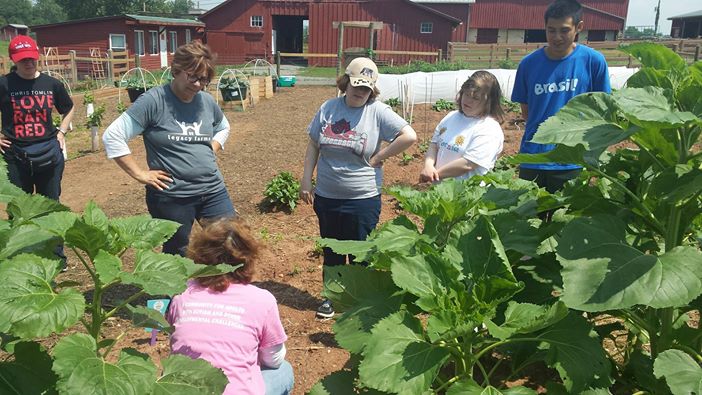 Volunteer OpportunitiesThere are many ways you as a volunteer can help us succeed at fulfilling our goals. We want you to hone in on your own experience and knowledge and put it to use, and we have plenty of needs that need to be fulfilled so you can do just that…Garden/Farm Team: Our Garden at Temple Hall Farm has the potential of operating 3 of 4 seasons, the only thing holding us back are people to man it. We need a dedicated gardening team to plan, plant, maintain, harvest and plan again so we will have an amazing workspace for years to come. Garden Assistant: We have multiple gardens around the area, and they need watered and maintained. As a garden assistant your role will be to ensure these gardens are being tended to in the best way possible. We need multiple people to fill this role, that way they aren’t running out every day.Information Booth Ambassadors: As we continue to grow, we will attend many events in the future. This is a great opportunity for people interested in the event management and public relations fields to gain valuable experience. Our “Information Ambassadors” will be out in the field sharing our stories and engaging with the community. Event/Fundraising Team: Although all volunteers are equally important, the event/fundraising team is essential to success. As a nonprofit we rely heavily on donations and we hope to really start pushing our fundraising and monthly giving campaigns. Those seeking to volunteer for a role on this team must have experience in the field.Business/Administrative/Finance: As a working Board of Directors, we have a lot on our plate, and we could use some help when it comes to the business side of things. Our treasurer is looking for someone to help her with financials, the secretary could use help with notes, and we are working overtime building new relationships and sending emails. We could use a lot of help in this area, so if you have experience in business, business management, sales or finance we would love to talk.Job Coaches and Training Team: If your interest lies solely in helping our interns, than we have plenty of work for you. Whether it’s helping in the garden, or on a potential job site your skills are vital to the team. This is also a great position for people looking to work with developmentally challenged individuals. Marketing/Public Relations: Are you great with people? Do you have a knack for inspiring others? Are you a photographer, videographer, or love to write? Our marketing team has many options for you to excel at what you do and help Legacy Farms raise awareness of our cause. You: On many occasions people just want to help. They don’t have any particular skill or need behind why they want to help, they just do. Or perhaps they have a variety of skills, but don’t want to be clumped into one specific category, if this is you we have plenty of need for your help.Volunteer ApplicationContact Information Name______________________________________________________________ Address: ____________________________City_______________State__________Zip_________ Telephone: Home (    ) _____________________Work (     ) _______________ (Cell)_________ Email::___________________________Employer__________________________________________Availability During which hours are you available for volunteer assignments? Weekday mornings (10:00 A.M.-2:00 P.M.)	               Weekday afternoons (2:00 P.M.-6:00 P.M.)Weekend mornings (10:00 A.M.-2:00 P.M.) 	               Weekend afternoons (2:00 P.M.-6:00 P.M.) Special Skills or Qualifications Check any special skills and qualifications you have acquired from employment, previous volunteer work, or through other activities, including hobbies or sports:  Agriculture/Gardening Teaching/Training Special Education Marketing/Public Relations Fundraising/Event Planning Autism Advocacy Finance/Management AdministrationPrevious Volunteer ExperiencePlease summarize your previous volunteer experience: _____________________________________________________________________________________________________________________________________________________________________________________________________________________________________________________________________________________________________________________________________________________________________________________________________________________________________________________________________________________________________________________________________________________________________________________________________________________________________________________________Do you have any physical or mobility limitations? YES _____ NO _____ (If yes, please explain): ______________________________________________________________________________________________________________________________________________________________________________________Person to Notify in Case of Emergency Name ______________________________________________________________________________	 Street Address _______________________________________________________________________	 City/State/Zip 	________________________________________________________________________ Home Phone ____________________________ Cell Phone __________________________________	 Work Phone _________________________________________________________________________	 Agreement and Signature By submitting this application, I affirm that the facts set forth in it are true and complete. I understand that if I am accepted as a volunteer, any false statements, omissions, or other misrepresentations made by me on this application may result in my immediate dismissal. Name (printed) ____________________________________________________________________	 Signature __________________________________________________________________________	 Date ______________________________________________________________________________	 Our PolicyIt is the policy of this organization to provide equal opportunities without regard to race, color, religion, national origin, gender, sexual preference, age, or disability. Please attach a photocopy of your current Driver’s License to this form.  Please fill out and sign the Background Consent and Release form. This information is collected for your safety as well as that of Legacy farms. We will keep your private information in a safe and secure location. This information will not be sold, or disclosed to any third party. Thank you for completing this application form and for your interest in volunteering with Legacy Farms Virginia. Please feel free to contact the Volunteer Coordinator with any questions or concerns at 703-728-7788. Name______________________________________________________________________________Date________________________ Volunteer AgreementAs a Legacy Farms Volunteer, you agree to the following: Be on time.  If you cannot volunteer at your scheduled time, please notify the Volunteer Coordinator as far in advance as possible.  Please do not consume alcohol or other drugs before or while volunteering at Legacy Farms. Leave valuables at home or locked out of sight in your car.  Dress accordingly.Notify the Volunteer Coordinator when bringing an unscheduled guest.  For safety reasons, please do not bring children under the age of 16 to the garden, unless they are supervised by another parent or guardian.  To avoid discriminating against anyone’s religious beliefs, religious instruction and the observance of any group practices are prohibited at Legacy Farms.  Please direct problems, questions, or suggestions to the Volunteer Coordinator.  Volunteers may be dismissed by the Volunteer Coordinator or Board Member for poor attendance, poor performance or for actions, with warning, contrary to Legacy Farms policies and procedures.  Volunteering in the Garden  Volunteers are to sign in and out every time they work in the garden. This is to provide Temple Hall Farm and Legacy Farms with proper volunteer record keeping.For reasons of liability, volunteers are not to give interns rides in their personal vehicles unless accompanied by job coach or service provider. Legacy Farms takes no responsibility for accidents occurring when volunteers do not follow this policy.  Volunteers should each fill out a Personal Data Sheet inside the Legacy Farms notebook.All tools are to be stored in shed. There are extra gloves, gardening tools and supplies available to volunteers, but we suggest each garden volunteer provide their own gloves, clippers and garden trowel.ALWAYS ensure the water is turned off at the end of the day.Volunteers should show up ready to work:  Long pants and t-shirtWork bootsHat Sunscreen/Bug RepellantGlovesPlenty of waterBy signing below, I signify that I have read and understand the Volunteer Agreement stated above and will abide by the policies and procedures of Legacy Farms Virginia.  Name _____________________________________ Date___________________ Background Consent and Release FormI understand that, as a condition of my consideration to provide volunteer services at Legacy Farms, or as a condition of my continued volunteer service with Legacy Farms. Legacy Farms may obtain a background report that includes, but is not limited to, my criminal and civil history, personal interviews, DMV records, any other public records and any other information bearing on my, character, general reputation, personal characteristics and trustworthiness. I hereby authorize and consent to Legacy Farms procurement of such a report. I further understand that the information in said report will be made available to me prior to any decision being made, along with the name and address of the reporting agency that produced said report. Have you ever been convicted of a crime other than a minor traffic violation?    Yes   No If yes, please explain:  ____________________________________________________________________________________________________________________________________________ Driver’s License Number: _________________ State: ______ DOB: _____/____/____ I affirm that, to the best of my knowledge, the information on this application is correct. Print Name _____________________________________________ 	Date _________  	 Signature of Volunteer Applicant __________________________    Date _________                                                       Witness Signature ________________________________________    Date _________Volunteers may be dismissed by the Volunteer Coordinator or Board Member for poor attendance, poor performance or for actions, with warning, contrary to Legacy Farms policies and procedures.Confidentiality AgreementI understand that I may recognize person(s) who are receiving services at Legacy Farms. I further understand that I may have access to information (verbal, written, experience or otherwise) that will pertain to persons who are receiving or have received services at Legacy Farms Virginia and that the Legacy Farms program and any information regarding a client served at Legacy Farms is protected by the confidentiality regulations (10 NCAC 18D APSM 45-1) as developed by the division of Mental Health, Mental Retardation, Development Disabilities and Substance Abuse Services which ensure the privileged and confidential nature of client information. My signature below signifies that I have read the attached confidentiality regulation and acknowledges my understanding of the strict confidential nature of information at Legacy Farms. I agree not to disclose any information, including but not limited to, the knowledge of any client.  I further understand that the divulging of confidential information to unauthorized persons will make me subject to civil action. Signed _________________________________________ Date ___________________  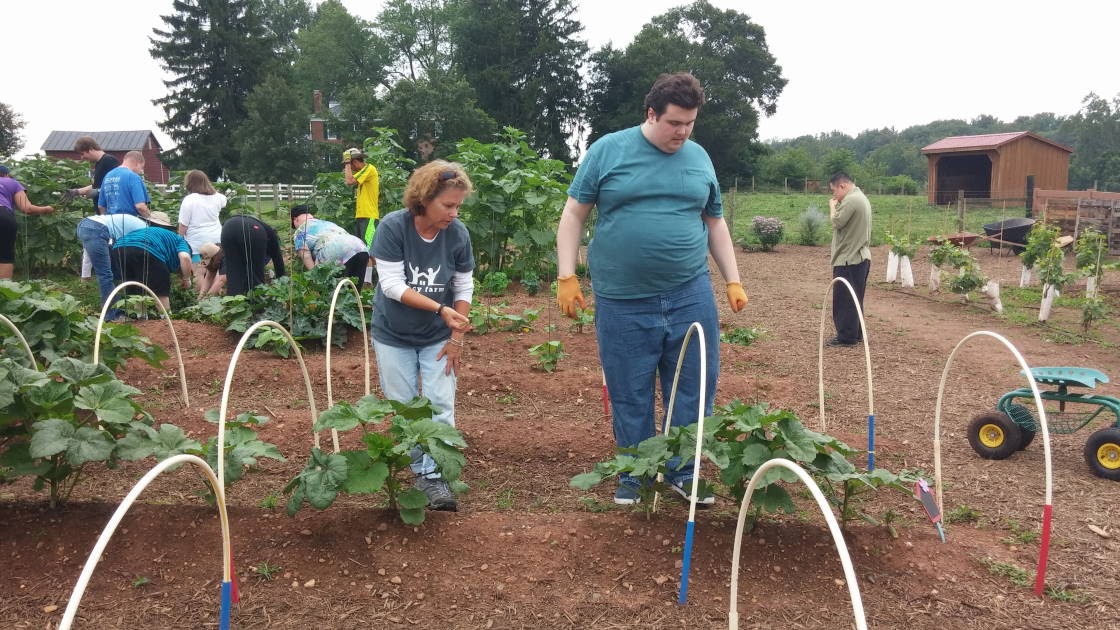 Photo and Press Release FormOn many occasions we love to show off the work our volunteers and interns are engaging in and we are well represented on social media. This simple consent form allows us to use your image on social media, marketing material, media and press releases, and posters to be used at events or in schools and institutions.I authorize Legacy Farms to use my name, statements and likeness, without charge, for promotional purposes in publications, advertising, video, web, new media, or other formats.Name: ______________________________________________________________________________Signature: ___________________________________________________________________________E-mail: ______________________________________________________________________________Phone: ______________________________________________________________________________Address: ____________________________________________________________________________If under 18, parent name and service provider signature also required:Parent Name: ________________________________________________________________________Service Provider: _____________________________________________________________________Organization: _______________________________________________________________________Address: ____________________________________________________________________________Phone: ______________________________________________________________________________Signature: ___________________________________________________________________________“Whenever there is a human need, there is an opportunity for kindness and to make a difference.”Emergency and Medical InformationI, _________________, hereby grant Legacy Farms Virginia, of PO Box 4499, Leesburg, Virginia 20176, the authority to obtain medical treatment for the following child(ren):  Name of Child:	 _________________  Birthdate:	_________________ The above care provider(s) are authorized to: - obtain medical treatment and procedures for the child(ren) as may be appropriate in emergency circumstances, including treatment by physicians, hospital and clinic personnel, and other appropriate health care providers. This grant of temporary authority shall begin on January 01, 2017, and shall remain effective until terminated by the undersigned. In case of an emergency, the care provider(s) should first try to contact the parent(s). If the parent(s) cannot be reached, the care provider should then contact the following person(s) in the order listed below:  Name:	_________________  Relationship to Child: _________________  Address: ______________________________, _________________, _________________ _________________  Place of Employment:	_______________________________ Preferred Phone Number:	_______________________________ Alternate Phone Number:	_______________________________If the child(ren) become ill, the care provider(s) will first try to contact the parent(s). If the parent(s) cannot be reached, the care provider should contact the following physician:  Name of Physician:	____________________________________ Address:	__________________________________________  	_________________, _________________ _________________  Phone Number: _________________ If the child(ren) need hospitalization, the preferred choice is:  Hospital preference: _________________  Address: ___________________________________________  	_________________, _________________ _________________ Please attach most recent shot records.The care provider(s) may provide the physician and other health care providers with the following health insurance information:  Insurance Company:	______________________________________ Policy Number:	______________________________________ Name of Policy Holder: ____________________________________ Dated: _________________ Parent or Guardian Sign: _____________________________________________________________  Parent Address:	_________________________________  	_________________, _________________ _________________  Preferred Phone Number:	_________________  Alternate Phone Number:	_________________ 